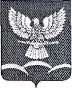 СОВЕТ НОВОТИТАРОВСКОГО СЕЛЬСКОГО ПОСЕЛЕНИЯ ДИНСКОГО РАЙОНАРЕШЕНИЕот 17.06.2014                                                                                                      № 304-63/02станица НовотитаровскаяО внесении изменений в решение Совета Новотитаровского сельского поселения Динского района от 29 ноября 2011 года № 151-27/02 «О земельном налоге»Рассмотрев протест прокурора Динского района № 7-02-2012 от 26 мая 2014 года на решение совета Новотитаровского сельского поселения Динского района от 29 ноября 2011 года № 151-27/02 «О земельном налоге», в соответствии с Налоговым кодексом Российской Федерации, на основании статей 26, 63 Устава Новотитаровского сельского поселения Динского района Совет Новотитаровского сельского поселения Динского района р е ш и л:1. Внести в решение Совета Новотитаровского сельского поселения Динского района от 29 ноября 2011 года № 151-27/02 «О земельном налоге»следующие изменения:1) пункт 6.2 части 6 дополнить подпунктом 5 следующего содержания:«5) а также иных налогоплательщиков, указанных в ст. 395 Налогового Кодекса Российской Федерации»;2) пункт 6.5 части 6 изложить в следующей редакции:«6.5.  Налоговые льготы, для категории налогоплательщиков, указанных в статье 391 Налогового Кодекса Российской Федерации, действуют на территории Новотитаровского сельского поселения в полном объеме».2. Опубликовать настоящее решение в приложении к газете «В Контакте плюс» - «Деловой контакт»  газете и разместить на официальном сайте Новотитаровского сельского поселения http://www.novotitarovskaya.info.3. Контроль за выполнением настоящего решения возложить на комиссию по бюджету и социально-экономическому развитию Совета Новотитаровского сельского поселения (Бычек).4. Решение вступает в силу не ранее чем по истечении одного месяца со дня его официального опубликования, и распространяется на правоотношения возникшие с 01 января 2013 года. Председатель Совета Новотитаровского сельского поселения  		                    Ю.Ю. ГлотовГлава Новотитаровского сельского поселения                                 С.К. Кошман